+-  aster da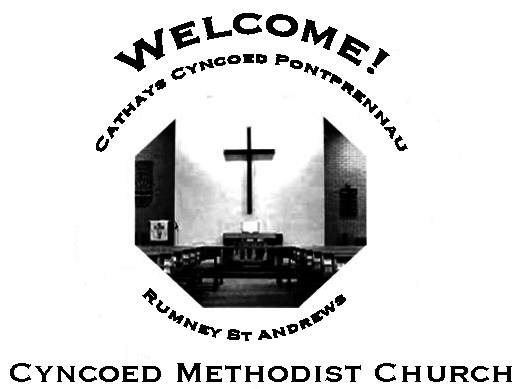 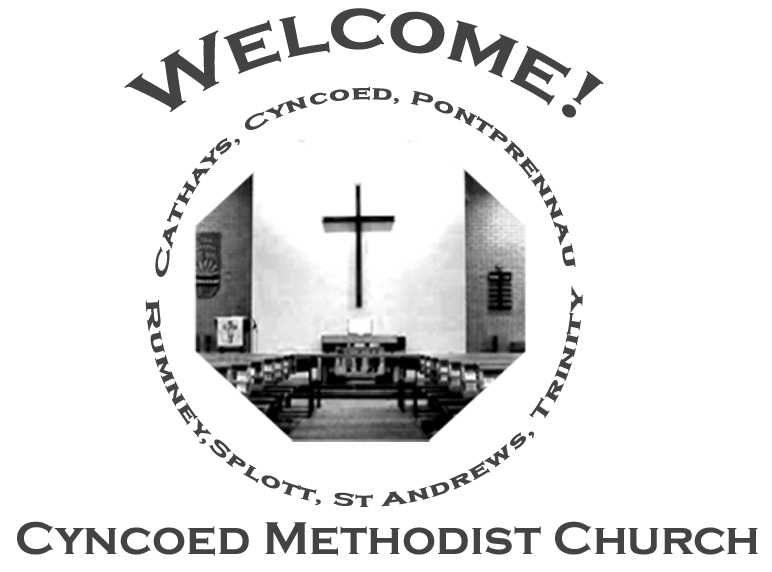   8